Top Tips for Encouraging and Supporting Reading at Home1. Reading isn’t just school books – or even books!Ideas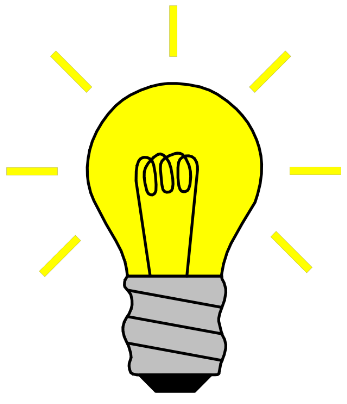 Leave interesting reading material in different places around the house – this could be a comic, recipe, postcard, instructions, magazine, postit-note etc.Use anything your child is interested in – food packets, toy boxes, logos, menus Put the subtitles on for a favourite TV programmePoint out text in the environment when you’re out and about – including logos.Listen to audio booksThe Fun FactorFor long-term progress and success, reading needs to be an enjoyable thing to do.  This can be tricky because it’s a complicated and hard thing skill to learn.Ideas - play gameseye-spyhow many of a certain word (eg ‘the’) can they find in a paragraph/short bookstart with cat and change one letter at a time to evolve the word eg:cat – car – tar – tap – cap – cop – cot – pot – pit – pin etc Do puzzles and word searches togetherHave fun reading in different ‘voices’ Put ‘passwords’ up around the house – a word to be read to access the TV/cupboard etcModel when and how adults or siblings readIdeaReading is a life-skill – we read all the time – signs, packets, letters, forms.  When you are reading something, read it aloud or read it with your child and highlight that reading is a life-skill – it’s useful! Make Personalised BooksIdeasHelp children to make books about themselves or their interests and add simple text to a page with a photo or picture on.  These books can be very motivating to children and a therefore a good motivator to get interested in reading.Set Up a Family Member ‘Pen Pal’	IdeaSet up a ‘pen pal’ with a family member via text or email – students will need to read the message to engage in the exchange and then write back.